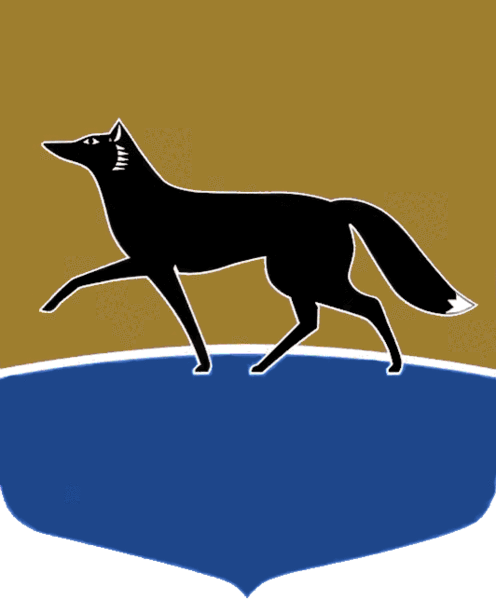 Принято на заседании Думы 20 декабря 2021 года№ 51-VII ДГО бюджете городского округа Сургут Ханты-Мансийского автономного округа – Югры 
на 2022 год и плановый период 2023 – 2024 годовВ соответствии с Бюджетным кодексом Российской Федерации, Положением о бюджетном процессе в городском округе Сургут, утверждённым решением Думы города от 28.03.2008 № 358-IV ДГ, 
Дума города РЕШИЛА:1. Утвердить основные характеристики бюджета городского округа Сургут Ханты-Мансийского автономного округа – Югры (далее также – бюджет города Сургута) на 2022 год:общий объём доходов в сумме 35 380 256 165,19 рубля;общий объём расходов в сумме 36 692 262 625,03 рубля;дефицит в сумме 1 312 006 459,84 рубля.2. Утвердить основные характеристики бюджета городского округа Сургут Ханты-Мансийского автономного округа – Югры на плановый период 2023 – 2024 годов:общий объём доходов на 2023 год в сумме 32 211 673 833,90 рубля 
и на 2024 год в сумме 32 023 607 764,94 рубля;общий объём расходов на 2023 год в сумме 32 740 721 183,74 рубля, 
в том числе условно утверждённые расходы в сумме 450 000 000,00 рублей, 
и на 2024 год в сумме 31 569 734 884,50 рубля, в том числе условно утверждённые расходы в сумме 800 000 000,00 рублей;дефицит на 2023 год в сумме 529 047 349,84 рубля, профицит 
на 2024 год в сумме 453 872 880,44 рубля.3. Утвердить доходы бюджета города Сургута по группам, подгруппам и статьям классификации доходов бюджетов на 2022 год и плановый период 2023 – 2024 годов согласно приложению 1.4. Утвердить источники финансирования дефицита бюджета города Сургута на 2022 год и плановый период 2023 – 2024 годов согласно приложению 2.5. Утвердить объём межбюджетных трансфертов, получаемых из других бюджетов бюджетной системы Российской Федерации:в 2022 году в сумме 21 679 450 600,00 рублей;в 2023 году в сумме 18 524 519 500,00 рублей;в 2024 году в сумме 17 220 506 500,00 рублей.6. Утвердить распределение бюджетных ассигнований бюджета города Сургута на 2022 год и плановый период 2023 – 2024 годов по разделам 
и подразделам классификации расходов бюджетов согласно приложению 3.7. Утвердить распределение бюджетных ассигнований бюджета города Сургута на 2022 год и плановый период 2023 – 2024 годов по разделам, подразделам, целевым статьям (муниципальным программам 
и непрограммным направлениям деятельности), группам и подгруппам видов расходов классификации расходов бюджетов согласно приложению 4.8. Утвердить распределение бюджетных ассигнований бюджета города Сургута на 2022 год и плановый период 2023 – 2024 годов по целевым статьям (муниципальным программам и непрограммным направлениям деятельности), группам и подгруппам видов расходов классификации расходов бюджетов согласно приложению 5.9. Утвердить ведомственную структуру расходов бюджета города Сургута на 2022 год и плановый период 2023 – 2024 годов, в том числе в её составе перечень главных распорядителей бюджетных средств бюджета города Сургута, согласно приложению 6.10. Утвердить распределение бюджетных ассигнований бюджета города Сургута на 2022 год и плановый период 2023 – 2024 годов на осуществление капитальных вложений в объекты муниципальной собственности по объектам и источникам их финансового обеспечения в разрезе бюджетов бюджетной системы Российской Федерации согласно приложению 7.11. Установить, что наименования объектов муниципальной собственности, отражённые в приложении 7 к настоящему решению, могут быть уточнены в процессе исполнения бюджета города Сургута при соответствующем внесении изменений в план создания объектов инвестиционной инфраструктуры города.12. Утвердить распределение бюджетных ассигнований бюджета города Сургута на 2022 год и плановый период 2023 – 2024 годов на благоустройство общественных территорий по благоустраиваемым территориям и источникам их финансового обеспечения в разрезе бюджетов бюджетной системы Российской Федерации согласно приложению 8.13. Утвердить общий объём бюджетных ассигнований бюджета города Сургута, направляемых на исполнение публичных нормативных обязательств:на 2022 год в сумме 93 788 969,57 рубля;на 2023 год в сумме 93 788 969,57 рубля;на 2024 год в сумме 93 788 969,57 рубля.14. Установить размер резервного фонда Администрации города:на 2022 год в сумме 60 000 000,00 рублей;на 2023 год в сумме 60 000 000,00 рублей;на 2024 год в сумме 60 000 000,00 рублей.15. Установить объём бюджетных ассигнований дорожного фонда муниципального образования городской округ Сургут Ханты-Мансийского автономного округа – Югры:на 2022 год в сумме 2 934 558 093,13 рубля;на 2023 год в сумме 2 689 156 194,42 рубля;на 2024 год в сумме 2 332 779 309,12 рубля.16. Утвердить верхний предел муниципального внутреннего долга городского округа Сургут Ханты-Мансийского автономного округа – Югры:на 01.01.2023 в объёме 3 182 694 412,79 рубля, в том числе 
по муниципальным гарантиям в валюте Российской Федерации 0,00 рублей;на 01.01.2024 в объёме 3 667 527 762,63 рубля, в том числе 
по муниципальным гарантиям в валюте Российской Федерации 0,00 рублей;на 01.01.2025 в объёме 3 211 724 882,19 рубля, в том числе 
по муниципальным гарантиям в валюте Российской Федерации 0,00 рублей.17. Утвердить программу муниципальных внутренних заимствований городского округа Сургут Ханты-Мансийского автономного округа – Югры на 2022 год и плановый период 2023 – 2024 годов согласно приложению 9.18. Установить, что Администрация города вправе осуществлять муниципальные внутренние заимствования, обусловленные возникновением временных кассовых разрывов при исполнении бюджета города Сургута 
в связи с недостаточностью на едином счёте бюджета денежных средств, необходимых для осуществления кассовых выплат из бюджета.19. Утвердить объём расходов на обслуживание муниципального долга городского округа Сургут Ханты-Мансийского автономного округа – Югры:на 2022 год в сумме 292 457 544,78 рубля;на 2023 год в сумме 312 498 047,42 рубля;на 2024 год в сумме 349 983 974,19 рубля.20. Установить, что в бюджете города Сургута на 2022 год и плановый период 2023 – 2024 годов зарезервированы бюджетные ассигнования на:обеспечение расходных обязательств, возникающих после ввода 
в эксплуатацию новых (завершения капитального ремонта действующих) объектов муниципальной собственности, завершения благоустройства общественных территорий, создания новых муниципальных учреждений 
в 2022 году в сумме 143 599 076,06 рубля, в 2023 году в сумме 173 443 552,32 рубля и в 2024 году в сумме 174 857 471,63 рубля;реализацию инициативных проектов, предусмотренных статьёй 26.1 Федерального закона от 06.10.2003 № 131-ФЗ «Об общих принципах организации местного самоуправления в Российской Федерации», решения 
о поддержке которых будут приняты Администрацией города в течение финансового года, в 2022 году в сумме 20 020 000,00 рублей, в 2023 – 2024 годах в сумме 35 000 000,00 рублей ежегодно;индексацию заработной платы работников муниципальных учреждений и органов местного самоуправления в 2022 году в сумме 112 200 000,00 рублей;реализацию мероприятий по содействию трудоустройству граждан 
за счёт иных межбюджетных трансфертов из бюджета Ханты-Мансийского автономного округа – Югры в 2022 году в сумме 14 880 900,00 рублей, 
в 2023 году в сумме 17 353 600,00 рублей и в 2024 году в сумме 4 301 800,00 рублей;предоставление дополнительной меры социальной поддержки по оплате содержания жилых помещений отдельным категориям граждан в 2022 году 
в сумме 4 574 218,22 рубля и в 2023 году в сумме 415 838,02 рубля;предоставление дополнительной меры социальной поддержки 
по обеспечению условий доступности для инвалидов жилых помещений 
и общего имущества в многоквартирных домах в 2022 году в сумме 2 000 000,00 рублей;создание в соответствии с концессионными соглашениями объектов муниципального недвижимого имущества, обеспечение доли города Сургута в соответствии с условиями государственных программ Ханты-Мансийского автономного округа – Югры в целях софинансирования мероприятий государственных программ Ханты-Мансийского автономного округа – Югры при предоставлении из бюджетов бюджетной системы Российской Федерации объёма субсидий сверх утверждённого решением Думы города о бюджете города Сургута, в 2022 году в сумме 255 641 992,54 рубля, в 2023 году в сумме 434 521 411,38 рубля и в 2024 году в сумме 262 512 716,07 рубля.21. Установить, что в сводную бюджетную роспись могут быть внесены изменения в соответствии с решениями руководителя финансового органа 
без внесения изменений в настоящее решение по следующим дополнительным основаниям:1) изменение (уточнение кодов) бюджетной классификации расходов без изменения целевого направления средств;2) увеличение бюджетных ассигнований по соответствующим кодам расходов бюджетной классификации за счёт экономии бюджетных ассигнований, в том числе путём её перераспределения между главными распорядителями бюджетных средств;3) перераспределение бюджетных ассигнований в целях достижения показателей и результатов муниципальной составляющей региональных проектов и государственных программ, в том числе путём перераспределения бюджетных ассигнований между главными распорядителями бюджетных средств (соисполнителями), а также бюджетных ассигнований, не отнесённых настоящим решением на указанные цели;4) перераспределение бюджетных ассигнований на реализацию мероприятий по содействию трудоустройству граждан в рамках государственной программы «Поддержка занятости населения» за счёт иных межбюджетных трансфертов из бюджета Ханты-Мансийского автономного округа – Югры между главными распорядителями бюджетных средств;5) распределение дотаций, поступивших из бюджета Ханты-Мансийского автономного округа – Югры, в случае указания в правовых актах органов государственной власти Ханты-Мансийского автономного округа – Югры о предоставлении (распределении) дотаций направлений их использования.22. Установить, что в соответствии со статьёй 78 Бюджетного кодекса Российской Федерации субсидии юридическим лицам (за исключением субсидий муниципальным учреждениям), индивидуальным предпринимателям, физическим лицам – производителям товаров, работ, услуг предоставляются из бюджета города Сургута на 2022 год и плановый период 2023 – 2024 годов в случаях, установленных приложением 10.Порядок предоставления субсидий, предусмотренных приложением 10 к настоящему решению, устанавливается муниципальными правовыми актами Администрации города, принимаемыми в соответствии с настоящим решением и общими требованиями, установленными Правительством Российской Федерации, за исключением субсидий, поступивших из других бюджетов бюджетной системы Российской Федерации, порядок предоставления которых установлен решениями органов государственной власти Российской Федерации и органов государственной власти Ханты-Мансийского автономного округа – Югры. Субсидии предоставляются в соответствии с муниципальными правовыми актами Администрации города и заключаемыми на основании указанных актов соглашениями (договорами) о предоставлении субсидий из бюджета города Сургута между главными распорядителями бюджетных средств и получателями субсидий в соответствии с типовой формой, установленной финансовым органом муниципального образования.23. Установить, что в соответствии со статьями 78, 78.1 Бюджетного кодекса Российской Федерации в бюджете города Сургута на 2022 год 
и плановый период 2023 – 2024 годов предусмотрены бюджетные ассигнования на предоставление в соответствии с решениями Администрации города юридическим лицам (за исключением муниципальных учреждений), индивидуальным предпринимателям, физическим лицам, некоммерческим организациям, не являющимся казёнными учреждениями, грантов в форме субсидий, в том числе предоставляемых на конкурсной основе, в сумме 10 868 000,00 рублей ежегодно.24. Установить, что в соответствии со статьёй 78.1 Бюджетного кодекса Российской Федерации в бюджете города Сургута на 2022 год и плановый период 2023 – 2024 годов предусмотрены субсидии некоммерческим организациям, не являющимся муниципальными учреждениями.Объём бюджетных ассигнований на их предоставление отражён 
по мероприятиям муниципальных программ и непрограммным направлениям деятельности по коду видов расходов 630 «Субсидии некоммерческим организациям (за исключением государственных (муниципальных) учреждений, государственных корпораций (компаний), публично-правовых компаний)» в составе приложений 4, 5, 6 к настоящему решению, а также 
в установленных статьёй 217 Бюджетного кодекса Российской Федерации 
и частью 21 настоящего решения случаях – в составе сводной бюджетной росписи.25. Установить, что в случае, если муниципальное задание является невыполненным, остатки субсидий, предоставленных в 2021 году муниципальным бюджетным и автономным учреждениям на финансовое обеспечение выполнения муниципальных заданий на оказание муниципальных услуг (выполнение работ), в объёме, соответствующем 
не достигнутым показателям муниципального задания (с учётом допустимых (возможных) отклонений), подлежат возврату в бюджет города Сургута 
в установленном муниципальным правовым актом Администрации города порядке.26. Установить, что заключение муниципальных контрактов (договоров) осуществляется на условиях оплаты по факту поставки товара (выполнения работ, оказания услуг), за исключением:1) случаев, при которых авансовые платежи предусмотрены федеральными и региональными правовыми актами, регулирующими порядок и особенности расчётов в отношении отдельных товаров, работ и услуг, административными регламентами предоставления государственных 
и муниципальных услуг;2) следующих случаев, в которых получатели бюджетных средств вправе предусматривать авансовые платежи в размере до 100 % от суммы муниципального контракта (договора):а) предоставление услуг связи;б) предоставление услуг по различным видам страхования;в) подписка на печатные и электронные издания и их приобретение;г) предоставление услуг дополнительного профессионального образования, участие в семинарах, конференциях, форумах, конкурсах;д) приобретение авиа- и железнодорожных билетов, оплата проживания, транспортного обслуживания и обеспечения питанием в командировках;е) приобретение путёвок на санаторно-курортное лечение, путёвок 
и услуг по организации отдыха, оздоровления и занятости детей, подростков и молодёжи;ё) организация горячего питания обучающихся муниципальных общеобразовательных учреждений, питания в лагерях дневного пребывания;ж) предоставление услуг по организации участия учащихся, воспитанников, членов спортивных сборных команд, занимающихся муниципальных учреждений города в межмуниципальных, региональных, межрегиональных, всероссийских и международных фестивалях, конкурсах, соревнованиях, олимпиадах и иных мероприятиях, включая услуги 
по приобретению проездных билетов, организации проживания, питания;з) предоставление нотариальных услуг (оплата нотариального тарифа 
за совершение нотариальных действий);и) предоставление услуг по обслуживанию в залах официальных лиц 
и делегаций, организация приёмов от имени Главы города в связи 
с проведением торжественных и иных мероприятий на территории городского округа;й) приобретение жилых помещений в муниципальную собственность;к) размещение сообщения о ликвидации (реорганизации) юридического лица в журнале «Вестник государственной регистрации»;л) внесение записи в реестр акционеров о передаче ценных бумаг 
в результате их купли-продажи или любого иного перехода права собственности на ценные бумаги, внесение изменений в информацию лицевого счёта зарегистрированного лица в реестре акционеров 
(по акционеру Администрация города Сургута);м) оказание услуг по предоставлению измерительной и корректирующей информации сети спутниковых референцных станций;н) осуществление закупок у учреждений и предприятий уголовно-исполнительной системы в соответствии с постановлением Правительства Российской Федерации от 26.12.2013 № 1292 «Об утверждении перечня товаров (работ, услуг), производимых (выполняемых, оказываемых) учреждениями и предприятиями уголовно-исполнительной системы, закупка которых может осуществляться заказчиком у единственного поставщика (подрядчика, исполнителя), в том числе для нужд исключительно организаций, предприятий, учреждений и органов уголовно-исполнительной системы»;о) предоставление услуг по организации участия приглашённых артистов в мероприятиях сферы культуры;3) муниципальных контрактов (договоров) на выполнение работ 
по ремонту автомобильных дорог общего пользования местного значения, 
при заключении которых получатели бюджетных средств вправе предусматривать авансовые платежи за счёт средств местного бюджета 
в размере:до 10 % от суммы муниципального контракта, финансирование которого обеспечивается с использованием межбюджетных трансфертов из других бюджетов бюджетной системы Российской Федерации;до 50 % от суммы муниципального контракта, финансирование которого обеспечивается без использования межбюджетных трансфертов из других бюджетов бюджетной системы Российской Федерации.27. Установить, что в 2022 году Администрация города вправе принимать решения об установлении дополнительных случаев, при которых получатели бюджетных средств, муниципальные бюджетные и автономные учреждения вправе предусматривать авансовые платежи в размере до 100 % от суммы муниципального контракта (договора), направленного на поставку товаров (работ, услуг) в целях реализации мероприятий по предупреждению завоза и распространения новой коронавирусной инфекции, вызванной COVID-19, в период введения в Ханты-Мансийском автономном округе – Югре режима повышенной готовности или чрезвычайной ситуации, связанной с риском распространения новой коронавирусной инфекции, вызванной COVID-19.28. Установить, что муниципальные правовые акты органов местного самоуправления городского округа Сургут Ханты-Мансийского автономного округа – Югры, влекущие дополнительные расходы за счёт средств бюджета города Сургута на 2022 год и плановый период 2023 – 2024 годов, а также сокращающие доходную базу, принимаются и реализуются только 
при наличии соответствующих источников дополнительных поступлений 
в бюджет города Сургута и (или) при сокращении расходов по конкретным статьям бюджета города Сургута после внесения соответствующих изменений в настоящее решение.29. Настоящее решение вступает в силу с 01.01.2022 и действует 
по 31.12.2022.30. Контроль за выполнением настоящего решения возложить 
на Председателя Думы города, председателя постоянного комитета Думы города по бюджету, налогам, финансам и имуществу Слепова М.Н.Председатель Думы города_______________ М.Н. Слепов«21» декабря 2021 г.Глава города_______________ А.С. Филатов«22» декабря 2021 г.